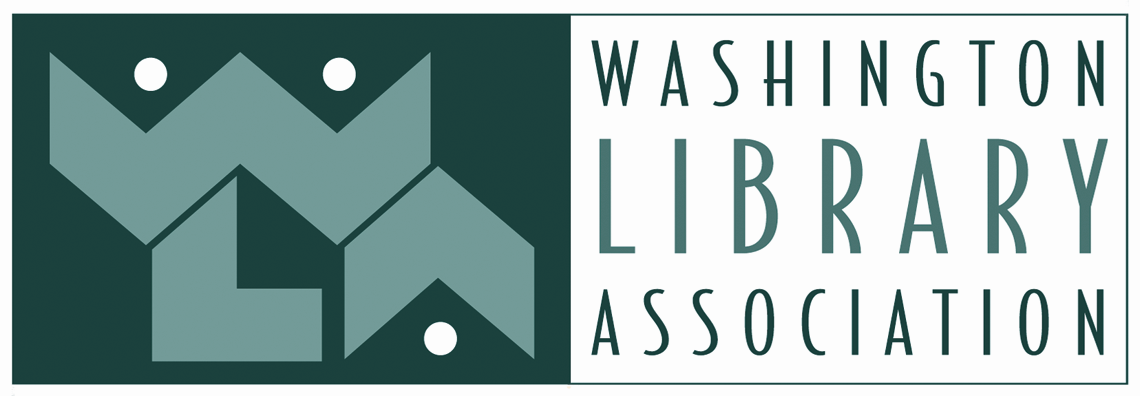 2021-22 WLA SCHOLARSHIP APPLICATIONhttps://www.wla.org/wla-scholarshipsPART IName _____________________________________________________________________________Mailing address _____________________________________________________________________Email _____________________________________________________________________________Telephone number __________________________________________________________________Best time of day to call:  ☐ Mornings      ☐ Afternoons    ☐ Evenings   ☐ Other _____________Name of university, program, or college (if applicable) _______________________________________Expected date of graduation _______________________Which WLA Scholarship are you applying for?  You must be a WLA member. Student membership rates are $20 per year and professional memberships are offered on a sliding scale based on income.☐  Maryan E. Reynolds scholarship - for applicants enrolled in an ALA-accredited Master’s degree program who have completed at least one semester or quarter
☐  Hahn-Ahlers Continuing Education Scholarship -  for applicants working towards a degree, certificate, or graduate-level study in the Library or Education fields
☐  John Stanford Continuing Education Scholarship - for applicants of color working towards a degree, certificate, or graduate-level study in the Library or Education fields
☐  Denny Bond Library Paraprofessional Scholarship - for a current school library paraprofessional toward participation at a local or national library-related conference, workshop, or educational event
☐  Sharon Bates Professional Growth Scholarship - for a current school library employee toward participation at a local or national library-related conference, workshop or educational event.☐  WALE Continuing Education Scholarship - $1000 to a WALE member toward a degree, certificate, or graduate-level study in the Library or Education fields. Sponsored by WALE (Washington Library Employees, a section of WLA)☐  WALE Library Paraprofessional Scholarship: up to $1000 to a current library paraprofessional and WALE member toward participation at a local or national library-related conference, workshop, or educational event. Sponsored by WALE (Washington Library Employees, a section of WLA)
☐  LISS Covid-19 Emergency Scholarship – for current students in an ALA-accredited MLS/MLIS program who have experienced financial hardship as a direct result of COVID-19. Applicant must be a WLA member and must either be: a Washington resident enrolled in an ALA-accredited MLS or MLIS program OR a non-resident enrolled in an ALA-accredited MLS or MLIS program that is located in Washington State.PART IIPlease provide a personal statement of no more than 500 words that addresses the following topics:How does your work/study support WLA’s commitment to equity, diversity, and inclusion principles?What efforts have you led in support of your school or community?What are your goals and plans for further education and/or professional development? Please answer the following questions:Question 1:  What current or previous involvement have you had with WLA?  Question 2:  Please describe your financial need for the scholarship, including information the committee needs to consider, such as grants or scholarships already received, personal responsibility for financing education or experience, etc. This information will be kept confidential.Question 3:  Should you receive a scholarship from WLA, in which of the following activities will you participate as a way to give back to the WLA community:Write an article for Alki: The Washington Library Association JournalParticipate in a Q & A session for future scholarship applicantsParticipate in a WLA interest group or committeeVolunteer at WLA’s annual conference or other eventOther idea for participating in WLA (Please write-in)PART IIIAttach to this completed application:☐ Your current resumeFor the Maryan E. Reynolds Scholarship:☐ Three recommendations, with at least one from a professor or advisor in your MLIS program. The recommendation form is found on the WLA Scholarship webpage. ☐ Copy of an official transcript from the MLIS program you are attending, showing work completed during your last semester or quarter.For Stanford scholarship: ☐ Three recommendations, with at least one from a professor or advisor in your MLIS program. The recommendation form is found on the WLA Scholarship webpage. For Hahn-Ahlers Scholarship:☐ Three recommendations, with at least one from a professor or advisor in your MLIS program. The recommendation form is found on the WLA Scholarship webpage. For LISS Covid-19 Emergency Scholarship: ☐ A 250 word response to the following question:
The COVID-19 pandemic created economic hardship for millions of people, including many students. How has the pandemic caused you financial hardship related to pursuing your MLIS? How will you use this money to continue your education?☐ Copy of an official or unofficial transcript from the MLIS program you are attending, showing work completed during your last semester or quarter. All other scholarships:☐ Two letters of recommendation, with at least one from someone who knows your work, such as a supervisor, advisor, teacher or professor.  The recommendation form is found on the WLA Scholarship webpage.SUBMISSION OF APPLICATIONMail to:Washington Library AssociationAttn: ScholarshipsPO Box 33808Seattle, WA 98133OR email application and documentation to:info@wla.orgThe application and ALL materials must be postmarked by Friday, July 9, 2021. Incomplete applications will not be eligible for consideration. You will be contacted within one week of submission to confirm receipt. Please print and keep a copy of this application for your files.Recipients of scholarships will be notified by Monday, August 30, 2021.
